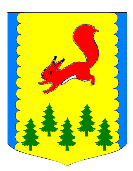 КРАСНОЯРСКИЙ КРАЙАДМИНИСТРАЦИЯПИРОВСКОГО МУНИЦИПАЛЬНОГО ОКРУГАПРЕСС-РЕЛИЗ -23.05.2022Приглашаем на работу! Региональный фонд капитального ремонта многоквартирных домов на территории Красноярского края приглашает на работу выпускников высших и средних специальных учебных заведений.В команду Фонда требуются молодые и энергичные специалисты, которые готовы:увидеть даже самые отдаленные уголки Красноярского края (потому что многоквартирные дома, которые мы ремонтируем, есть на территории всего региона),научиться работать с подрядными организациями и общаться с представителями как органов власти, так и обычными жителями (собственниками квартир в многоквартирных домах),получить колоссальный опыт организации и проведения капитального ремонта многоквартирных домов,получать за все это достойную заработную плату и ежеквартальные премии по итогам работы.График работы: 40-часовая рабочая неделя, с 08-00 до 17-00. Выходные дни: суббота и воскресенье. Полный социальный пакет«Белая» заработная плата от 35 000 рублей с перспективой роста (выплачивается два раза в месяц: аванс  + заработная плата) Обращаться: г. Красноярск, пр. имени газеты Красноярский Рабочий, 126E-mail: personal@fondkr24.ru +7 (391) 22 393 27Мы будем рады видеть Вас в нашей команде!  